Муниципальное дошкольное образовательное учреждение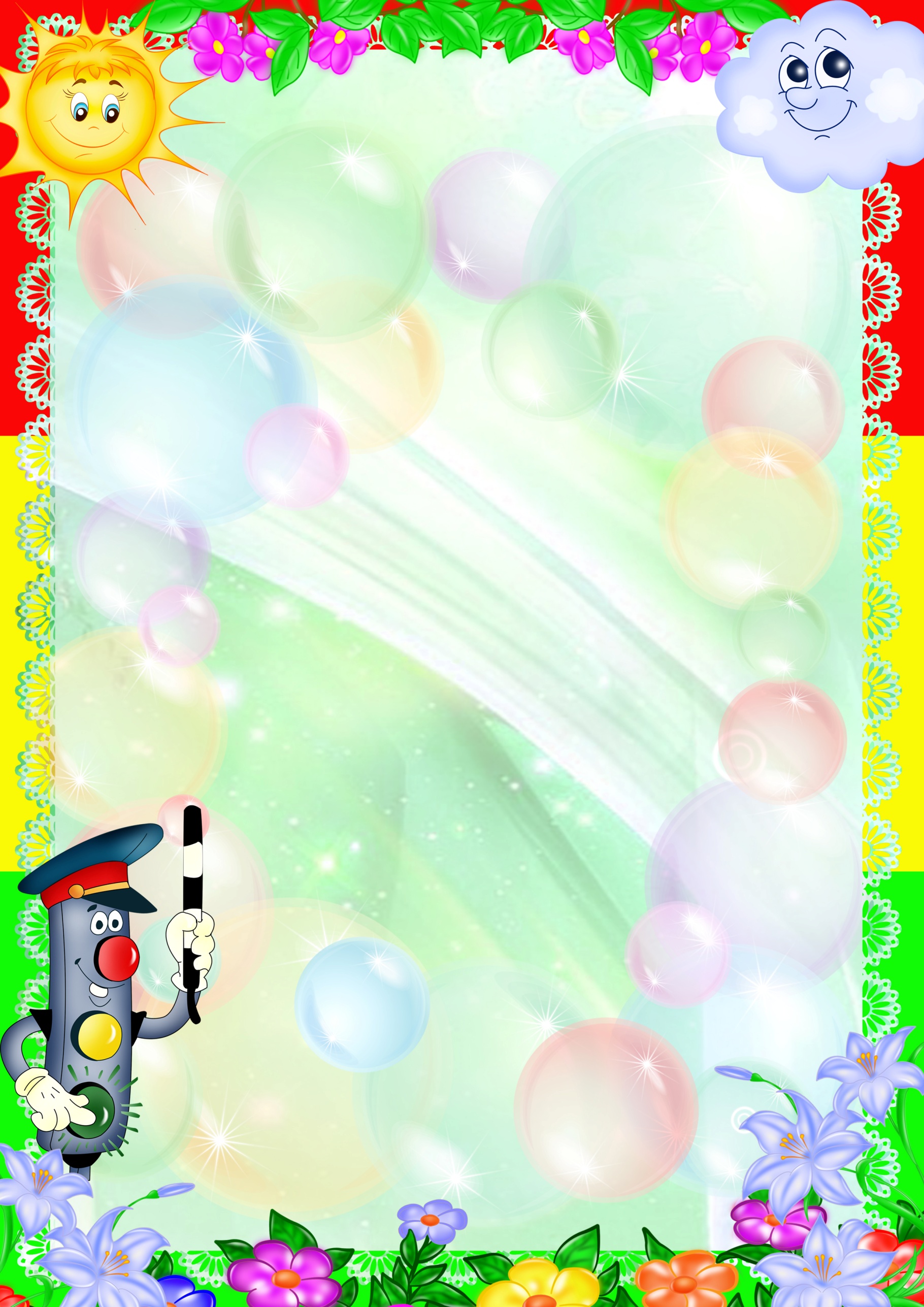 «Детский сад № 95 общеразвивающего вида»Ярославль Проект «Дети и дорога».(для старшего дошкольного возраста)Подготовила:воспитатель первойквалификационной категорииЛямина О.Б.Цель: Создать необходимых условий в ДОУ для предупреждения детского травматизма на дорогах, повысить компетентность педагогов и родителей в обеспечении безопасной жизнедеятельности детей.Продолжительность: краткосрочныйВозраст: 5-6 летБеседа«Дети и дорога».      Одна из проблем любого города и области является дорожно-транспортный травматизм. Снизить уровень травматизма не удается. Ежегодно в дорожно-транспортных происшествиях получают ранения и гибнут дети. Анализ происшествий с детьми, проведенный Госавтоинспекцией показывает, что травмы происходят из-за беспечности, безответственного отношения со стороны взрослых к поведению детей на улице и  по неосторожности детей, из–за несоблюдения или незнания правил дорожного движения. Самыми распространенными ошибками, которые совершают дети, являются: неожиданный выход на проезжую часть в неустановленном месте, выход из-за стоявшего транспорта, неподчинения сигналам светофора, нарушение правил езды на велосипедах и т.д.,      Беспечность детей на дорогах зависит от взрослых, от низкого уровня их культуры поведения. А цена этому – детская жизнь.Чтобы оградить детей от опасности, надо как можно раньше начать готовить их к встрече с улицей, городским движением, приучать обращаться к старшим за помощью, а также и самим правильно и своевременно реагировать на сложившуюся ситуацию. Чем раньше удастся познакомить ребенка с правилами дорожного движения, сформировать у него навыки культуры поведения в транспорте, на улице, тем меньше вероятности нежелательных происшествий с ним на дороге.Обучение маленького человека начинается с детства, когда рядом с ним всегда находятся родители, воспитатели детского сада. Взрослые несут ответственность за жизнь и здоровье ребенка, обязаны научить ребенка жизненно важным правилам, подготовить его к встрече с различными сложными, а порой и опасными жизненными ситуациями. Поэтому необходимо выделить такие правила поведения, которые дети должны выполнять неукоснительно, так как от этого зависят их здоровье и безопасность. Эти правила следует подробно разъяснить детям, а затем следить за их выполнением. Однако безопасность и здоровый образ жизни – это не просто сумма усвоенных знаний, это стиль жизни, адекватное поведение в различных ситуациях. Кроме того, дети могут оказаться в неожиданной ситуации на улице, поэтому главной задачей является стимулирование развития у них самостоятельности и ответственности.Важная роль в предупреждении детского дорожно-транспортного травматизма принадлежит детскому дошкольному учреждению. Именно педагоги должны стать первыми учителями ребенка в воспитании его, как дисциплинированного пешехода. Поэтому наше дошкольное образовательное учреждение уделяет большое внимание вопросам здоровья сбережения детей и их безопасности.Развлечение   "Путешествие в страну Светофорию"Цель: Закрепить знания и представления детей о безопасности дорожного движения. Продолжать знакомить детей с правилами дорожного движения, повторить сигналы светофора. Оборудование: макет улицы, дорожные знаки. Ход досугаВедущая: Дети, мы живем в красивом городе с широкими улицами, переулками. По ним движется много легковых и грузовых машин, едут автобусы. Они мчатся на большой скорости. Закройте глаза и прислушайтесь к шуму улиц. Звучит музыка "Где водятся волшебники? "Появляется ПДДешка. ПДДешка: "Ну вот и приземлилась. Здравствуйте! Позвольте представиться, я - добрая волшебница дороги ПДДешка. Я помогаю пешеходам и водителям. Ребята, вы любите путешествовать? Ответы детей.ПДДешка: Тогда, я хочу пригласить вас отправиться со мной в сказочную страну Светофорию. Ведущая: Друзья, но на чём  мы поедем? Какие транспортные средства вы знаете? Ответы детей.ПДДешка: Молодцы! А мы отправимся с вами в путь на автомобилях. Давайте, поиграем!!Упражнения:"Проснулись, потянулись"Исходное положение (и. п.) - основная стойка, наклон головы вниз, руки за головой, локти вниз. Руки вверх - в стороны, голову поднять, прогнуться - глубокий вдох; вернуться в и. п. - выдох. "Заводим мотор"И. П. - стоя, ноги врозь, руки в стороны. Поворот туловища влево и вправо с вращательными движениями кистей рук перед грудью. "Проверяем ремни безопасности"И. п. - стоя, ноги врозь, руки вдоль туловища. Наклоны влево-вправо, руки скользят вдоль туловища. "Проверяем тормоза"И. п. - стоя, руки за спиной, выполняем вращательные движения стопой левой-правой ноги поочередно. "Поехали! "И. п. - о. с., выполняем ходьбу на месте, переходящую в бег. ПДДешка: Ой, ребята, мы и не заметили, как приехали с вами в страну Светофорию. А это ее хозяин - Светофор Светофорович. Светофор: Здравствуйте, друзья! Чтобы пройти в мою страну, вы должны отгадать мои загадки:Едет он на двух колесах, Не буксует на откосах, И бензина в баке нет. Это мой (велосипед) Что за чудо - синий дом, Окна светлые кругом, Носит обувь из резины, А питается бензином. (Автобус) Чтоб тебе помочь, дружок, Путь пройти опасны, День и ночь горят огни:Зеленый, желтый, красный. (Светофор) Светофор: Правильно, друзья, это я! Ведущая: Ребята, давайте прочтём стихотворение о светофоре:На светофоре - красный свет! Опасен путь - прохода нет! А если желтый свет горитОн "приготовься "говорит. Зеленый вспыхнул впереди -Свободен путь - переходи. Светофор: Спасибо, друзья. Добро пожаловать в мою страну! Моя страна огромна, в ней много жителей: дорожные знаки, пешеходы, водители. Но все подчиняются мне, иначе в моей стране будет полный беспорядок. А еще мне помогают хорошие люди. Они следят, чтобы жители моей страны соблюдали Правила дорожного движения. Угадайте, кто это:Посмотри, силен какой:На ходу одной рукойОстанавливать привыкПятитонный грузовик. (Регулировщик) Появляется регулировщик. Регулировщик: Здравствуйте, ребята! Вы хотите стать настоящими пешеходами? Тогда вы должны изучать и соблюдать Правила дорожного движения. Самое главное правило: "Быть внимательным, никогда не торопиться и не играть на дороге". Есть такие пословицы, запомните их: "Опасайся бед, пока их нет", "Гляди в оба, да не разбей лоб". А теперь ответьте, на какой свет светофора нельзя переходить улицу? (Дети отвечают). А на какой свет светофора можно переходить улицу? (Дети отвечают). Я хочу проверить, какие вы внимательные. Если я покажу на светофоре желтый свет, то вы должны построиться в шеренгу и приготовиться к движению; когда я покажу на светофоре зеленый свет - можно ходить, бегать по всему залу; при красном свете - вы должны замереть на месте.Дети выполняют задания.ПДДешка: Ребята, ну вот и подошло к концу наше путешествие. А напоследок мы дарим вам воздушный шарик детства! Звучит музыка "Воздушный шарик детства", герои дарят детям шары трех цветов: красные, желтые, зеленыеДидактические игры«Что, где, когда» Цель: Научить детей правильно ориентироваться на улице, знать сигналы светофора и переходить дорогу. Средний дошкольный возраст: Развивать интерес к правилам дорожного движения. Познакомить детей с элементами улицы. Объяснить, что нахождение на улице вовсе не безопасно, как дома, или во дворе, под присмотром взрослых. Для того чтобы не случилось несчастья, необходимо соблюдать Правила дорожного движения. Дать определения дороги, проезжей части, тротуара, прилегающей территории, пешеходного перехода, светофора, транспортного средства, водителя, приоритета. Объяснить их назначение.Старший дошкольный возраст: Совершенствовать знания правил дорожного движения. Закрепить знания о назначении ремней безопасности и специальных детских удерживающих устройств - кресел. Ознакомить детей с правилами проезда в автомобиле -  запрещается во время движения отвлекать водителя, открывать двери, расстегивать ремни безопасности, выходить из автомобиля можно только с разрешения водителя.Оборудование: игровое поле зелёного цвета, на котором изображены знаки дорожного движения. По краям поля три цвета светофора: красный, жёлтый, зелёный, на которых лежат конверты с заданиями. Внутри поля сидит Сова – символ мудрости.  Стрелка – палочка милиционера, на которой сидит машинка. Ход игры: Дети сидят на ковре, перед ними игровое поле игры «Что, где, когда». Воспитатель крутит игровое поле. Стрелка остановилась, воспитатель берёт конверт и читает задание: В каком месте можно переходить дорогу?Ответы детейКто правильно отвечает, тому даётся фишка. В конце игры подводят итог. Кто больше набрал фишек, тот выиграл.Для детей старшего дошкольного возраста задания усложняются. Вводятся знаки дорожного движения, различные ситуации: Вова и Петя перешли улицу в разных местах, кто правильно перешёл, объясни, почему?Игра - соревнование 
                                                                                                                                     «Дорожная грамота»Цель: Создать условия для взаимодействия педагогов ДОУ с семьей для воспитания у детей навыков безопасного поведения на дороге.Задачи: Формировать готовность родителей к сотрудничеству с педагогами по развитию у детей навыков безопасного поведения с помощью разных методов и приемов; привлечь внимания родителей к усвоению детьми правил дорожного движения.Оборудование: плакаты - «Соблюдение правил дорожного движения должно стать вашей привычкой», «Сберечь ребенка на дороге - долг каждого взрослого», «Правила движения достойны уважения»; табло с секторами для игры; кубик, на гранях которого изображены цифры от 1 до 6; «Черный ящик»; брошюра с правилами дорожного движения; иллюстрация, на которой изображен фрагмент улицы; фонограммы песен; табло для результатов игры; цветные карточки со знаками «Светофор» и «Пешеход».Звучит музыка из кинофильма «Берегись автомобиля»Ведущий:Здравствуйте, дорогие мамы и папы. Я рада приветствовать вас. На дворе март, от «зимнего сна» оживились пешеходы, выехали из своих зимних убежищ автомобили. Весна пришла! И чтобы это прекрасное время года не омрачалось неприятными событиями, вспомним о безопасности дорожного движения. Приглашаю поучаствовать вас в игре. Правила игры просты. Участвуют две команды: «Светофор» и «Пешеход». Перед вами табло с секторами. Каждый сектор имеет номер и название. Чтобы попасть в сектор, нужно бросить кубик. Какая цифра на грани кубика - в сектор с таким номером мы и попадем.Проводится жеребьевка между командами за первый ход.Секторы«Дорожный лабиринт».«Загадочный знак».«Наведи порядок».«Песенная остановка».«Счастливый случай».«Черный ящик».Сектор: «Дорожный лабиринт»В этом секторе нужно разгадать кроссворд.По горизонталиКак называется движение, когда машины едут по дороге в одну и в другую стороны? (Двустороннее)Как называется переход под землей? (Подземный)Друзья и помощники на улицах города (Знаки)По вертикалиКак называется движение, когда машины едут по дороге только в одну сторону? (Одностороннее)Что служит шоферу для предупреждения пешеходов и других водителей об опасности? (Сигнал)Форма запрещающих знаков? (Круг)Живой транспорт на Севере? (Олени)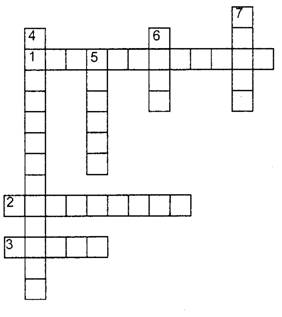 Сектор«Загадочный знак»Нарисовать несуществующий дорожный знак и дать ему название. Пока команды работают над заданием, проводится викторина.Где нужно стоять в ожидании автобуса?На остановке, а там, где ее нет - на тротуаре у специального знака.Какие светофоры вы знаете? Пешеходные.Как пешеходы должны переходить улицу на нерегулируемых перекрестках? После того как они оценят расстояние до приближающегося транспорта и убедятся, что не создадут помех движению.Сектор«Наведи порядок»Каждой команде предлагается фрагмент улицы. Нужно увидеть все ошибки, исправить их, расставить дорожные знаки.Сектор «Песенная остановка»Обе команды должны вспомнить песни о пешеходах, водителях, каком-либо транспортном средстве. Пока команды вспоминают песни, зрителям предлагается отгадать загадки.Катится по дороге подушка:Наволочка резиновая,А вместо пуха и пера - воздух. (Надутая воздухом шина)На колесах едет дом,Не живут подолгу в нем. (Автобус)В два ряда дома стоят.Десять, двадцать, сто подряд,И квадратными глазамиДруг на друга глядят. (Улица)Тянется нитка,Среди нив петляя,Лесом, перелескамиБез конца и края.Ни ее порвать,Ни в клубок смотать. (Дорога)Сектор «Счастливый случай»За одну минуту каждая команда по очереди должна ответить на вопросы. Если она не знает ответа, говорит: «Дальше».Вопросы для команды «Пешеход»Как называется знак, с изображением бегущих детей? («Осторожно, дети!»)Как нужно обходить автобус? (Сзади)Кто должен выйти первым из машины, взрослый или ребенок? (Взрослый)Что означает слово «Светофор»? (Носитель света)Как нужно идти по тротуару? (Придерживаться правой стороны)Что обозначает красный сигнал светофора? (Стой)Что такое проезжая часть? (Часть дороги, где ездят транспортные средства)С помощью чего регулируют движение транспорта? (Жезла, светофора)Как изображены предупреждающие знаки? (На треугольнике, обведенном красным цветом)Что такое ГИБДД? (Государственная инспекция безопасности дорожного движения)Вопросы для команды «Светофор»Как нужно обходить трамвай? (Спереди)На какой сигнал светофора можно переходить улицу? (На зеленый)Что означает слово «тротуар»? (Дорога для пешеходов)Кого называют пассажирами? (Людей, находящихся в транспортных средствах)Какой знак устанавливают рядом со школами, детскими садами, парками? («Осторожно, дети!»)По какой стороне необходимо двигаться по загородной дороге? (Навстречу идущему транспорту, по обочине)Что такое перекресток? (Место пересечения дорог)Где можно кататься на велосипедах, самокатах дошкольникам? (В специально отведенных местах, парках, скверах)Что такое ДПС? (Дорожно-патрульная служба)Как изображены запрещающие знаки? (На круге, обведенном красным цветом)Сектор «Черный ящик»Участникам игры показывают большой ящик. Чтобы узнать, что в нем лежит, нужно правильно ответить на вопросы.1730 год - Указ гласит: «Извозчикам и прочим всяких чинов людям ездить, имея лошадей занузданных, со всяким пониманием и осторожностью, смирно. А тех, кто не будет соблюдать - бить кнутом и ссылать на каторгу».1742 год - «Ежели кто на резвых лошадях ездить будет, тех через полицейские команды ловить и лошадей их отсылать в конюшни государыни».Екатерина II - «На улицах ямщикам ни в коем разе громко не кричать, не свистеть, не звенеть, не бренчать» и т. д.Что находится в ящике? (Брошюра с правилами дорожного движения)В заключении игры-соревнования проводится игра.На полу разбросаны карточки, на которых нарисованы эмблемы команд. Каждая команда выбирает самого быстрого и проворного участника, который за определенное время должен собрать как можно больше карточек с эмблемой своей команды. Побеждает команда, чей участник соберет наибольшее число карточек.После этого подводятся итоги и награждается команда-победительница.КВН «Безопасность на дорогах»Цель: учить, как обеспечить безопасность свою и своих детей на улицах большого города.
Под звуки марша входят команды. Ведущий представляет их. 
Команды занимают места за игровыми столами. Затем ведущий представляет жюри. Конкурс 1. Разминка
У ведущего в руках карточки с вопросами. Взрослые участники должны показать, насколько хорошо они знают правила безопасного поведения на улицах города. Команда, которая знает ответ на вопрос, быстро поднимает вверх руку. За каждый правильный ответ команда получает одно очко. При неправильном или неполном ответе другая команда может высказать свое мнение и получить призовые очки. 
Примерные вопросы:
1. Зачем дошкольникам знать правила поведения на улице, если они ходят со взрослыми и должны строго соблюдать и выполнять их указания? 
* Проводится с участием детей группы «Фантазеры», учеников начальных классов и их родителей. 
2. Как взрослый с ребенком должен входить и выходить из транспорта? и т. д.Конкурс 2. Игра «Нарисуйте транспортное средство»
Младшим участникам команд нужно придумать и нарисовать необычное транспортное средство и объяснить его предназначение.Конкурс 3. Загадки о транспорте
Дом по улице идет 
И на работу всех везет, 
Не на курьих тонких ножках, 
А в резиновых сапожках. 
(Автобус.)
Не летает, не жужжит, Жук по улице бежит. И горят в глазах жука Два блестящих огонька. 
(Автомобиль.)
Спозаранку за окошком Стук, и звон, и кутерьма: По прямым стальным дорожкам Ходят красные дома. 
(Трамвай.)Конкурс 4. Музыкальный
Взрослым участникам команд предлагается спеть песню, в которой есть название какого-нибудь транспорта или что-то, связанное с дорожным движением.Конкурс 5. Группировка дорожных знаков
Командам нужно распределить дорожные знаки по группам: предупреждающие, запрещающие, предписывающие, информационно-указательные, знаки сервиса, знаки приоритета.Конкурс 6. «Разгадай ребус»
Командам предлагается ребус с зашифрованной надписью. Конкурс рассчитан на взрослых участников команд.Конкурс 7. Эстафета«Дорожка из следов»: нужно пробежать по дорожке, четко наступая след в след.«Полоса препятствий»: первую рейку надо перепрыгнуть, под второй пролезть и т. д.«Попади в корзину»: метание определенного количества мячиков в корзину. В меткости соревнуются мамы.«Тоннель»: как можно быстрее пролезть через тоннель.После каждого конкурса жюри подводит итоги, в конце игры объявляет победителя.Памятка для родителей «Трамвай, троллейбус, автобусом»Автобусы, троллейбусы, трамваи являются транспортом общественного пользования и курсируют по строго определенным маршрутам. Каждый маршрут имеет свой номер. По пути следования транспортные средства делают остановки для посадки и высадки пассажиров. Места остановок обозначаются специальными указателями: автобусная — буквой «А», троллейбусная — «Т», трамвайная — цифрой, обозначающей номер маршрута. В большинстве случаев указатели трамвайных остановок подвешиваются над полотном трамвайных путей указатели троллейбусных и автобусных остановок крепятся на стол бах или специальных подставках с правой стороны проезжей части Пассажиры ожидают транспорт на посадочной площадке, а там, где е( нет, на тротуаре или обочине дороги около указателя остановки. Посадка в транспорт общественного пользования осуществляется при полной его остановке через заднюю дверь в порядке очереди. Только инвалидам, престарелым, пассажирам с маленькими детьми разрешается входить через переднюю дверь. Во время посадки следует не задерживаться у входной двери, а пройти вперед, чтобы дать возможность зайти как можно большему числу пассажиров. Следует уступать места инвалидам, людям пожилого возраста, маленьким детям. Нельзя препятствовать закрытию дверей. Запрещается высовываться из окон, выходить из транспорта до полной его остановки.
Особую осторожность следует соблюдать при посадке в трамвай там, где нет специально оборудованных посадочных площадок. Поэтому, до того момента, пока нерельсовый транспорт не остановится, выходить на проезжую часть опасно. Как только нерельсовый транспорт остановился, можно по проезжей части улицы идти к трамваю. Остановился трамвай, открылись двери. Пассажиры через заднюю дверь входят в трамвай. Те пассажиры, которые выходят на остановке, должны немедленно освободить проезжую часть улицы, потому что, как только закончится посадка и трамвай двинется дальше, возобновит движение нерельсовый транспорт. 
Выйдя из автобуса, троллейбуса или трамвая, надо отойти на тротуар или обочину. Если необходимо попасть на другую сторону улицы, следует найти указатель перехода и там перейти. 
За городом, где нет указателей перехода, дорогу следует переходить только тогда, когда автобус отойдет от остановки и дорога будет хорошо просматриваться в оба конца.Консультация для родителей «Безопасное поведение на улице»      Одна из причин дорожных происшествий с детьми состоит в том, что дети в своем поведении на улице руководствуются наблюдениями за действиями взрослых в сходных ситуациях. К сожалению, эта действия не всегда бывают правильными. 
Как научить детей безопасному поведению на улице? Одними предостережениями типа «будь осторожен» делу существенно не поможешь. Необходима повседневная тренировка движений, внимания ребенка в сочетании с постоянным личным примером родителей. Лишь в этом случае у детей могут выработаться твердые навыки безопасного поведения на улице.Навык наблюдения. Ребенок должен, научиться видеть предметы, закрывающие обзор проезжей части, как предметы опасные или скрывающие опасность. Для этого ему надо многократно показывать с тротуара эти предметы тогда, когда они скрывают, вот-вот скроют или только что скрыли движущийся автомобиль. Таким же образом ребенок должен научиться видеть факторы, отвлекающие его внимание, как сигналы опасности. Таким фактором может быть автобус, остановившийся на противоположной стороне улицы. Спеша к нему, люди нередко 
попадают под колеса проходящих машин. Причина в том, что их внимание в этот момент переключено только на свой автобус.Навык спокойного, достаточно уверенного поведения на улице
воспитывается на личном примере родителей. Этот навык очень важен для ребенка, поэтому взрослый, идя по улице с сыном или дочерью, не должен поддаваться волнению или спешке, какие бы обстоятельства его к этому не принуждали.Навык переключения на улицу. Бордюрный камень тротуара — граница, за которой кончаются привычки, действующие в быту. Надо научить ребенка замечать эту границу: замедлять движение, останавливаться, выдерживать необходимую паузу для психологического переключения в связи с переходом в опасную зону. И здесь пример родителей имеет решающее значение.Навык переключения на самоконтроль. Попав на проезжую часть, ребенок должен следить за своим поведением, правильно оценивать дорожную обстановку. Выработка такого навыка требует определенной тренировки под руководством воспитателя и родителей. 
Как должны вести себя взрослые, находясь на улице с ребенком? 
Если ребенок на руках, то будьте осторожны: он закрывает вам обзор улицы. 
На дороге или рядом с ней нельзя везти ребенка на саночках. Такой «транспорт», как известно, легко опрокидывается 
При поездке в такси необходимо, чтобы пассажиры с детьми сидели на заднем сиденье — так предписывают Правила дорожного движения. Учитывайте также возможность резкого торможения и берегите ребенка от ушиба. При высадке первыми обязательно должны выйти взрослые и принять детей. 
Вот автобус приближается к остановке. До полного прекращения движения автобуса к нему подходить не следует ~ ребенок (как и взрослый) может оступиться и попасть под колесо, особенно если на остановке много пассажиров. 
Зона остановки — опасное для ребенка место. Дело в том, что стоящий автобус сокращает обзор Дороги в этой зоне, как водителям проходящих машин, так и пешеходам. К тому же здесь пешеходы часто спешат и ребенка могут столкнуть на проезжую часть. 
Даже опытный водитель не всегда может избежать резкого торможения в аварийной ситуации. Поэтому при поездке в общественном транспорте необходимо позаботиться о том, чтобы ребенок занимал устойчивое положение. Особенно осторожным нужно быть возле кабины водителя и во время подготовки к выходу. 
Первыми из автобуса, троллейбуса, трамвая всегда выходят взрослые и принимают ребенка. Если пустить детей вперед, то они могут вырваться из рук и выбежать на дорогу, а маленький ребенок, шагая по ступенькам, рассчитанным для взрослого, может упасть.
Идя по улице за руку с ребенком, не забывайте, что ребенок может попытаться вырваться. Это типичная причина детского дорожного травматизма. 
Учите детей наблюдать. Именно с двух до семи лет, пока на улице он рядом с вами, лучше всего прививать ему те навыки, о которых говорилось выше. Используйте каждый случай пребывания с ребенком на улице, чтобы научить его видеть, угадывать типичные дорожные «ловушки». При переходе улицы пусть он тоже наблюдает, а не просто доверяет вам. Иначе малыш привыкнет ходить через улицу не глядя. Не разрешайте ребенку бежать впереди вас в конце перехода. Это закрепляет все ту же привычку двигаться по улице, Не наблюдая за дорожной обстановкой. 
Если ваш ребенок носит очки, он хорошо видит только перед собой, а на улице важную роль играет так называемое боковое зрение. Поскольку оно остается ослабленным, надо с особым старанием учить ребенка правильно оценивать скорость приближающегося транспорта, узнавать типичные ситуации закрытого обзора, отвлечения внимания. 
Идя по улице с ребенком, не допускайте спешки на проезжей части, бега через дорогу к автобусу, разговоров о постороннем во время перехода, движений на красный сигнал светофора или запрещающий жест регулировщика.Памятка родителям «Все начинается с малого».      Безопасность движения на улицах города и дорогах достигается только тогда, когда соблюдаются все правила.
                                 Родителям необходимо знать следующее:        1. Пешеходам разрешается ходить только по тротуару, придерживаясь правой стороны          2. Пешеходы обязаны переходить улицу или дорогу только шагом по пешеходному переходу- 
        3. Прежде чем сойти на проезжую часть при двустороннем движении, необходимо убедиться в полной безопасности: сначала посмотреть налево, а дойдя до середины — направо. 
         4. В местах перехода, где движение регулируется, переходить улицу следует только при зеленом свете светофора или разрешающем жесте регулировщика.
        5. Следите за поведением детей, не позволяйте им нарушать Правила дорожного движения, а также устраивать игры на проезжей части дороги, улицы, объясните, чем это может закончиться. 
        6. Не разрешайте детям кататься на велосипедах по проезжей части. 
        7. Переходя улицу, не отпускайте руку ребенка, идущего с вами, не оставляйте детей на улице без присмотра. 
        8. Родители не должны пропускать ни одного случая нарушения правил детьми, своими или чужими. 
        9. Родители в обязательном порядке должны сами приводить детей в группу и забирать их домой. Очень опасно доверять уводить ребенка из сада ученику начальных классов. Он сам еще не твердо знает Правила дорожного движения, может заиграться на дороге или растеряться в сложной ситуации. 
      10. Родители должны знать о порядке перевозки детей в машинах, автобусах, на велосипедах, санках, в колясках в разное время года, при различной погоде. Особенно в непогоду родители должны быть внимательны: не торопиться, не закрываться зонтиком при переходе улицы. 
      11. Родители должны хорошо знать место расположения дошкольного учреждения относительно городских магистралей, улиц, переулков, наиболее опасные места. Важно, чтобы родители, ведя ребенка за руку, учили его азбуке передвижения по улицам и дорогам. 
      12. Родители должны стать первыми помощниками воспитателя в таком важном деле, от которого зависит жизнь и здоровье детей. 
                        Будьте для них примером в соблюдении ПравилАнкета для родителей«Осторожно - дорога!»1. Как Вы считаете, нужно ли знакомить детей дошкольного возраста с Правилами дорожного движения?________________________________________________2. Ведется ли работа в семье по ознакомлению детей с Правилами дорожного движения? Указать, какая: 
— беседы с ребенком; 
— чтение детской литературы по данной теме; 
— практические навыки поведения на дороге; 
— углубленное изучение Правил дорожного движения.3. На основе каких знаний Вы воспитываете ребенка: 
— используете жизненный опыт; 
— смотрите телепрограммы, слушаете радиопередачи на данную тему; 
— на основе рекомендаций педагога.4. Как часто Вы беседуете с ребенком на эту тему: 
— достаточно часто; 
— редко; 
— никогда.5. Какие пособия, игрушки, литература для детей у Вас имеется дома?
______________________________________________________6. Какие формы взаимодействия  сотрудников ДОУ с родителями Вы считаете наиболее продуктивными для помощи в ознакомлении детей с Правилами дорожного движения: 
— организация выставки литературы по данной теме; 
— проведение лекториев для родителей; 
— встречи с инспектором ГАИ; 
— проведение совместных мероприятий с детьми (праздники, спортивные развлечения и т. д.); 
— размещение информации в уголке для родителей; 
— индивидуальные беседы; 
— родительские собрания по данной теме.7. Как Вы считаете, на каком уровне ведется работа по ознакомлению детей с Правилами дорожного движения у нас в дошкольном учреждении: 
— на высоком; 
— на среднем; 
— на низком.СтихотворенияСветофорУ любого перекресткаНас встречает светофорИ заводит очень простоС пешеходом разговор:Свет зеленый - проходи!Желтый - лучше подожди!Если свет зажжется красный -Значит,Двигаться опасно!Стой!Пускай пройдет трамвай,наберись терпенья.Изучай и уважай правила движенья.Л.ЛущенкоМоя улицаЗдесь на посту в любое времяДежурит ловкий постовой.Он управляет сразу всеми,Кто перед ним на мостовой.Никто на свете так не можетОдним движением рукиОстановить поток прохожихИ пропустить грузовик.О.ПлотоноваБезопасный островокЕсть у перекресткаТы его найдешь дружок,Круглый он, в полоску.На твоем лежит путиВ центре перехода.И вернее не найтиДруга пешехода.О.КобаЗебраЗебра в Африке живет,Полосата очень.Воду пьет, траву жует,Порезвиться хочет.А на улице у нас,Здесь у перекрестка,Точно зебра в самый раз -Переход в полоску.Свет зеленый лучик шлет,Он тебе как мама.Взяв за ручку, проведетПо полоскам прямо.Н.КончаловскаяПристают к отцу ребята:"Подари нам самокат!"Так пристали, что отецСогласился наконец.Говорит отец двум братцам:"Сам я с вами не пойду.Разрешаю вам кататьсяТолько в парке и в саду".На бульваре старший братОбновляет самокат.Младший брат не удержалсяИ по улице помчался.Он летел вперед так скоро,Что не видел светофора.Вот без тормоза , один,Он попал в поток машин...Так и есть - шалун споткнулся,Под машину подвернулся.Но водитель был умелый -У мальчишки руки целы.Жив остался в этот раз,Слезы катятся из глаз...Можно ездить по бульвару.По дорожке беговой,Но нельзя по тротуару,И нельзя по мостовой.С.МихалковСКВЕРНАЯ ИСТОРИЯДвиженьем  полон город -Бегут машины в ряд,Цветные светофоры и день, И ночь горят.И там, где днем трамваиЗвенят со всех сторон,Нельзя ходить зевая,Нельзя считать ворон.Но кто при красном светеШагает напрямик?А это мальчик Петя -Хвастун и озорник.Волнуются шоферы,Во все гудки гудят,Колеса и моторыОстановить хотят.Свернул водитель круто,Вспотел как никогда:Еще  одна секунда -Случилась бы беда.И взрослые и детиЕдва сдержали крик:Чуть не убит был Петя -Хвастун и озорник...Г.ТитовСкрылись под снегом газоны с травой,Скользко машинам на мостовой.Льдом затянуло русло реки,Плюшевый Мишка встал на коньки.Только катается не на катке:Вышел на улицу с клюшкой в руке.Мчатся машины невдалеке.Трудно машинам зимой тормозить,Шины по снегу станут скользить.Долго ли, дети, тут до беды?!Есть для хоккея катки и пруды.Только  ботинки с коньками надень,Лед будет петь под ногами весь день.А мостовая - опасный каток,Нужно во двор возвращаться, дружок.В. Лебедев-КумачПРО УМНЫХ ЗВЕРЮШЕКВходит зайка чуть живой.Где скакал? - На мостовой.Не послушал Зайка папу -Отдавили Зайке лапу.На мостовой автомобилиЛисенка чуть не задавили.На мостовую нипочемНе надо бегать за мячом.Кто катался без заботы,Не глядел на красный свет,Налетел на Бегемота,Поломал велосипед.Курица на улицеЕдва не пропала.Потому что курицаХодила где попала.Правила движения звери не знали:Мышки-глупышки хвосты потеряли,Хрюшки - без шляпы,Зайки - без лапы.Плачут зверинные мамы и папы.Филина вызвали:"Милый учитель!Вы наших деток ходить научите!"Филин очки роговые поправил,Выучил всех выполнению правил.Правила знаешь - ходи себе смело,Будут и лапки и хвостики целы!Радостны дети: и Мышка и Зайка.Правила эти и ты почитай-ка! Н. СорокинТам, где шумный перекресток, Где машин не сосчитать, Перейти не так уж просто, Если правила не знать. Пусть запомнят твердо дети: Верно поступает тот, Кто лишь при зеленом свете Через улицу идет!                                  Ю. ЯковлевДелаем ребятам Предостережение: Выучите срочно ПРАВИЛА ДВИЖЕНИЯ, Чтоб не волновались Каждый день родители, Чтоб спокойно мчались Улицей водители!                             С. МихалковЭто всем должно быть ясно!Даже тем, кто ходит в яслиВсем, кто в городе живет:Переходы не рискованныТолько там, где нарисованыШашек белые квадратыИ на стрелке "Переход".С. ЯковлевБЕЗДЕЛЬНИК-СВЕТОФОРВ лесу, где все без правилХодили до сих пор,Однажды появилсяДорожный светофор.Откуда-то с дорогиПринёс его Медведь.И звери прибежалиНа технику смотреть.И первым начал Ёжик:– Какая ерунда!Нужны для светофораИ ток, и провода.А если он не будетКак следует гореть,То нам на эту штукуНе стоит и смотреть!– Я с Ёжиком согласен! –Сказал зевая Волк. –– А если б он работал,Какой в нём был бы толк?Когда гоню я зайца,Мне просто смысла нетБежать на свет зелёный,Стоять на красный свет!– И я, – сказал Зайчишка, –Когда уже бегу,Следить за светофором,Простите, не могу!– У нас, – Лиса сказала, –Порядки здесь свои,И нам на перекрёсткеНе нужен пост ГАИ!– Мне тоже он не нужен! –Сказал из норки Крот, –Я сам себе пророюПодземный переход!Услышав под собоюРазумные слова,– Я вообще летаю! –Прогукала Сова. –И мне совсем не нужноНа красный свет глядеть,Когда я перекрёстокМогу перелететь.Осталось всё, как было.Шумит дремучий бор.Качается на ёлкеБездельник-светофор...Но мы с тобой не зайцы,Не волки и кроты –Хожу я на работу,И в школу ходишь ты.А мимо мчат машины,Стальные муравьи.И нам на перекрёсткахНужны посты ГАИ!Они нам помогают,Нас учат с малых летШагать на свет зелёный,Стоять на красный свет.Читает книжку глупый слонНа самой мостовой,И невдомек ему, что онРискует головой.Нужно слушаться без спораУказаний светофора:Нужно правила движенияВыполнять без возражения.СВЕТОФОРЕсть у нас дружок хорошийС великаном добрым схожий!Знай: три глаза у него –Не боятся никого.Утром, днём, в ночную тьмуВсе горят по одному.И у каждого – свой цвет,Чтоб в пути нам дать совет.Если жёлтый свет горит –Приготовиться велит,На зеленый нам – идти,Всем счастливого пути!А зажжётся красный, вдругПодожди немного, друг!Торопыгой вредно быть,Надо жизнью дорожить!Друг зовётся "светофор",Бессловесный разговорОн давно с людьми ведет,Никогда не подведёт.Его мы слушаться должны –И нам дороги не страшны!!!ПЕРЕХОДУ полоски переходаНа обочине дороги,Зверь трёхглазый, одноногий,Неизвестной нам породы,Разноцветными глазамиРазговаривает с нами.КРАСНЫЙ глазГлядит на нас.– СТОП! –Гласит его приказ.ЖЁЛТЫЙ глазГлядит на нас:– ОСТОРОЖНО!А ЗЕЛЁНЫЙ глаз –Для нас:– МОЖНО!Так ведёт свой разговорМолчаливый СВЕТОФОР.СВЕТОФОРОн легко, без напряженья(Только глазом подмигнёт),Регулирует движеньеТех, кто едет и идёт!Светофор зажёгся красным,И пошёл поток машин,Значит, станет путь опасным!На дорогу не спеши!На машины, на дорогуПовнимательней гляди!И постой ещё немного:Будет жёлтый впереди.Ну а после загорится,Как трава, зелёный, свет!Нужно снова убедиться,Что машины рядом нет.Осмотри дорогу слева,Следом справа посмотри.И, идя по «зебре» смело,Светофор благодари!СТРОГИЙ СВЕТОФОРСветофор сказал нам строго:— Осторожно, здесь дорога!Не играйте, не шалите,Просто стойте и смотрите!Наверху зажегся красный:Красный свет — всегда опасный!Едут трактор и трамвай,Эй, водитель не зевай!Белой зеброй — переходы:Ждут спокойно пешеходы.Светофор сказал нам ясно —Красный свет — идти опасно!Светофор нам подмигнул,Желтым глазом он моргнул.Желтый свет и красный свет:Все равно дороги нет!Светофор стоит на страже,По ночам не спит он даже.СИГНАЛЫ СВЕТОФОРАЦвет зеленый –Проходи!Желтый –Малость погоди.Ну, а если красный –Стой!Проход опасный!ТРИ ЧУДЕСНЫХ СВЕТАЧтоб тебе помочьПуть пройти опасный,Горим и день и ночь —Зеленый, желтый, красный.Наш домик — светофор.Мы три родные брата,Мы светим с давних порВ дороге всем ребятам.Мы три чудесных света,Ты часто видишь нас,Но нашего советаНе слушаешь подчас.Самый строгий — красный свет.Если он горит,Стоп! Дороги дальше нет,Путь для всех закрыт!Чтоб спокойно перешел ты,Слушай наш совет:— Жди! Увидишь скоро желтыйВ середине свет!А за ним зеленый светВспыхнет впереди.Скажет он:— Препятствий нет,Смело в путь иди!Будешь слушаться без спораУказаний светофора,Домой и в школу попадешь,Конечно, очень скоро.СВЕТОФОР - РЕГУЛИРОВЩИКСтоп, машина!Стоп, мотор!Тормози скорей,Шофер!Красный глаз:Глядит в упор —Это строгий Светофор.Вид он грозныйНапускает,Ехать дальшеНе пускает.Обождал шоферНемножко,Снова выглянулВ окошко.СветофорНа этот разПоказал Зеленый глаз,ПодмигнулИ говорит:“Ехать можно,Путь открыт!”ДВА ГНОМИКАУ дороги в домикеБез сада и крылечкаПроживают гномики,Два славных человечка:Не играют в домино,В салки или прятки,А весь день глядят в окно:Все ли там в порядке?Гном зеленый говорит:— Все спокойно. Путь открыт!Если вышел красный —Значит, путь опасный!И днем, и ночью темноюОкошки в нем не гаснут:Вот вышел гном зеленый,Вот появился красный.У человечков важнаяИ сложная работа —Неосторожным гражданамМигнуть у перехода!НАШ ДРУГ - СВЕТОФОРКрасный, желтый и зеленый,Он на всех глядит в упор.Перекресток оживленный,Неспокоен светофор.Старики идут и дети— Не бегут и не спешат.Светофор для всех на светеНастоящий друг и брат.По сигналу светофораЧерез улицу идем.И кивают нам шоферы:“Проходите, подождем”.На красный свет — дороги нет,На желтый — подожди.Когда горит зеленый свет,Счастливого пути!ТРИ ДРУГАТри друга пешехода в любое время года.Красный свет — твой первый друг —Деловито строгий.Если он зажёгся вдруг —Нет пути дороги.Жёлтый свет — твой друг второйДаёт совет толковый:Стой! Внимание утрой!Жди сигналов новых!Третий друг тебе мигнулСвоим зелёным светом:Проходи! Угрозы нет!Я порукой в этом!При переходе площадей,Проспектов и дорогСоветы этих трёх друзейВсе выполняйте в срок.ПЕШЕХОДОтгадайте, кто идет?Ну конечно, пешеход!Пешеходом станет каждый,Кто пешком пойдет в поход.Пешеходная дорожкаОт машин его спасет,Ведь ходить по той дорожкеМожет только пешеход!Я иду по тротуару,Здесь машинам нет пути!Ну а знаки мне расскажут,Где дорогу перейти.КАК ПРАВИЛЬНО ПЕРЕХОДИТЬ ДОРОГУДорогу так перехожу:Сначала влево погляжуИ, если нет машины,Иду до середины.Потом смотрю внимательноНаправо обязательноИ, если нет движения,Шагаю без сомнения!АВТОИНСПЕКТОРОн главный на дороге.Он важный, как директор.И смотри взглядом строгимНа всех автоинспектор.Чтоб правила движенияШоферы соблюдали,Стоит он днем и ночьюУ края магистрали.Машины непослушныеОн в ровный ряд построит,И знают нарушители,Что спорить с ним не стоит.Следит он за порядкомОбгона, поворота.Сигналы светофораНе пропусти ли кто-то?Он лихача накажет,Чтоб ездил тот потише,Не подвергал опасностиДевчонок и мальчишек.А если вдруг по рацииПолучит сообщенье,То сразу за бандитамиПомчит без промедленья.И их, рискуя жизнью,Он задержать поможет.В обязанность инспектораПогоня входит тоже.Ремнём не пристегнулись?А он уже на страже:Выпишет квитанциюИ штраф возьмёт сейчас же.Ошибки не допуститНи разу в протоколе.Хочешь так работать?Учись получше в школе.ПРАВИЛА ДВИЖЕНИЯВезде и всюду правила,Их надо знать всегда.Без них не выйдут в плаваньеИз гавани суда.Выходят в рейс по правиламПолярник и пилот.Свои имеют правилаШофер и пешеход.По городу, по улицеНе ходят просто так.Когда не знаешь правила,Легко попасть впросак.Все время будь внимательнымИ помни наперед:Свои имеют правилаШофер и пешеход.Знает каждый гражданин,Что в любое время годаМостовая – для машин,Тротуар – для пешехода!Нельзя играть на мостовой!Ведь ты рискуешь головой!На мостовой – не играть, не кататься,Если хотите здоровым остаться!ДОРОЖНАЯ ТАБЛИЦА УМНОЖЕНИЯПравил дорожных на свете немало,Все бы их выучить вам не мешало.Но основное из правил движеньяЗнать как таблицу должны умноженья!Загадки.Эту ленту не возьмешь И в косичку не вплетешь. На земле она лежит, Транспорт вдоль по ней бежит. (Дорога) Никогда я не сплю, На дорогу смотрю. Подскажу, когда стоять, Когда движенье начинать. (Светофор) Тут машина не пойдет. Главный здесь – пешеход. Что друг другу не мешать, Нужно справа путь держать. (Тротуар) Что за транспорт такой Что везет тебя домой. Он бежит туда-сюда, Упираясь в провода. (Троллейбус)  Под ногами у Сережки Полосатая дорожка. Смело он по ней идет, А за ним и весь народ. (Зебра) На обочинах стоят, Молча с нами говорят. Всем готовы помогать. Главное – их понимать. (Дорожные знаки) Две дороги долго шли И друг к дружке подошли. Ссориться не стали, Пересеклись и дальше побежали.Что это за место, Всем нам интересно. (Перекресток) Наш автобус ехал-ехал, И к площадочке подъехал.А на ней народ скучает, Молча транспорт ожидает. (Остановка) Двух колес ему хватает, И мотор не подкачает. Нужно только завести – И счастливого пути! (Мотоцикл) Это что за магазин? Продается в нем бензин. Вот машина подъезжает, Полный бак им заливает. Завелась и побежала. Чтоб другая подъезжала.(Заправочная станция) У строителей в почете Этот умный грузовик. Он почти всегда в работе, Отдыхать он не привык.Привезет и сам разгрузит Щебень, гравий и песок, А потом спешит обратно Как бы не был путь далек. (Самосвал) Рядышком с шоссе лежит, По ней транспорт не бежит. Ну а если вдруг беда, То съезжают все сюда. (Обочина) Мы едем в такси и таксичке, В автобусе и электричке. (Пассажиры) За рулем я сижу,На дорогу гляжу. (Водитель) Человек по мне шагает. Меня зеброй называет. (Пешеходный переход) 
Под этим знаком, как ни странно,
Все ждут чего-то постоянно.
Кто-то сидя, кто-то стоя…
Что за место здесь такое?
(Место остановки автобуса)

Здесь не катится автобус.
Здесь трамваи не пройдут.
Здесь спокойно пешеходы
Вдоль по улице идут.
Для машин и для трамвая
Путь-дорога есть другая. 
Ну, а если пешеходу
Тротуар не по пути?
Если нужно пешеходу
Мостовую перейти?
Сразу ищет пешеход
Знак дорожный …?
(Переход)

На дорожном знаке том
Человек идет пешком.
Полосатые дорожки 
Постелили нам под ножки.
Чтобы мы забот не знали
И по ним вперед шагали.
(Пешеходный переход)

Что за «зебра» на дороге?
Все стоят, разинув рот,
Ждут, когда мигнёт зелёный.
Значит, это — …
(Переход)

Грозно мчат автомобили, 
Как железная река! 
Чтоб тебя не раздавили, 
Словно хрупкого жучка, – 
Под дорогой, словно грот, 
Есть…
(Подземный переход)

Как зовутся те дорожки,
По которым ходят ножки.
Различать учись их точно,
Не лети как на пожар.
Пешеходные дорожки –
Это только …?
(Тротуар)

Вот трёхглазый молодец.
До чего же он хитрец!
Кто откуда ни поедет,
Подмигнёт и тем, и этим.
Знает, как уладить спор,
Разноцветный…
(Светофор)

У полоски перехода,
На обочине дороги,
Зверь трёхглазый, одноногий,
Неизвестной нам породы,
Разноцветными глазами
Разговаривает с нами.
Красный глаз глядит на нас:
— Стоп! — гласит его приказ.
Жёлтый глаз глядит на нас:
— Осторожно! Стой сейчас!
А зелёный: что ж, вперёд,
Пешеход, на переход!
Так ведёт свой разговор
Молчаливый…
(Светофор)

Какой свет нам говорит:
«Проходите – путь открыт»
(Зелёный)

Какой свет нам говорит:
«Вы постойте – путь закрыт!»
(Красный)

Командуя жезлом, он всех направляет,
И всем перекрёстком один управляет.
Он словно волшебник, машин дрессировщик, а имя ему — …
(Регулировщик)
Много есть машин спецслужбы.
Должен жить ты с ними в дружбе.
Все — помощники твои,
Даже строгая…
(ГАИ)

Тем прибором выявляют
Тех, кто скорость превышает.
Говорит локатор строгий:
— Нарушитель на дороге!
(Радар)

У него суровый норов – 
Длинный, толстый, словно боров, 
Он залег у перехода, 
Защищая пешехода.
(Лежачий полицейский)

Переезд есть впереди — Тормози и подожди:
Он опущен — ход сбавляй,
А поднимут — проезжай.
(Шлагбаум)

Машины мчатся. Тут же, вскачь,
Летит к проезжей части мяч.
Должны запомнить все, друзья,
Что за мячом …!
(бежать нельзя)

Надо с правилами ладить –
Обходить автобус….
(сзади)

Сам собою, вот сюрприз,
Эскалатор мчит нас вниз.
Будем смирно мы стоять –
По нему нельзя…!
(бежать)

Кто пешком всегда идет?
Догадались? …!
(Пешеход)
Заходи смелей в трамвай –
и билетик получай,
и в метро, и в самолете
ты – в особенном почете,
можешь весь объехать мир,
ведь теперь ты – …!
(пассажир)ЗадачиМероприятия1.Закрепить знания о правилах безопасности дорожного движения, знания о мерах предосторожности в разных ситуациях. 2. Способствовать  овладению детьми элементарными правилами безопасного поведения в на дороге. Закрепить знания о разных видах транспорта.3. Повысить компетентности родителей в обеспечении безопасной жизнедеятельности детей.Беседа «Дети и дорога».Стихотворения.Загадки.Развлечение «Путешествие в страну Светофорию».Дидактические игры:«Что, где, когда»;«Четвёртый лишний»;«Игра в слова»;«Дорожные знаки»;«Виды транспорта»;«Поле чудес»;«Объясни»;«Угадай, какой знак»;«Теремок»;«Поставь дорожный знак»;«Наша улица».Информация для родителей:Консультация «Безопасное поведение на улице»;Памятка «Трамвай, троллейбус, автобус», «Всё начинается с малого».Анкета «Осторожно – дорога!».Игра – соревнование «Дорожная грамота».